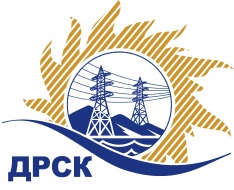 Акционерное Общество«Дальневосточная распределительная сетевая  компания»Протокол № 76/ПРУ - ВПЗаседания закупочной комиссии запросу котировок в электронной форме «Периодический медицинский осмотр работников СП "СЭС" г. Комсомольск-на-Амуре», закупка 306СПОСОБ И ПРЕДМЕТ ЗАКУПКИ: запрос котировок в электронной форме «Периодический медицинский осмотр работников СП "СЭС" г. Комсомольск-на-Амуре», закупка 306КОЛИЧЕСТВО ПОДАННЫХ ЗАЯВОК НА УЧАСТИЕ В ЗАКУПКЕ: 2 (две) заявки.ВОПРОСЫ, ВЫНОСИМЫЕ НА РАССМОТРЕНИЕ ЗАКУПОЧНОЙ КОМИССИИ: Об утверждении цен поступивших заявок УчастниковОб отклонении заявки участника ООО "АЛЬТЕРНАТИВА"О признании заявок соответствующими условиям Документации о закупкеО признании закупки несостоявшейсяО заключении договора с единственным участником конкурентной закупки.РЕШИЛИ:По вопросу № 1:Признать объем полученной информации достаточным для принятия решения.Принять к рассмотрению заявки следующих участников.По вопросу № 2:Отклонить заявку Участника ООО "АЛЬТЕРНАТИВА"  от дальнейшего рассмотрения на основании подпункта «а,б» пункта 4.9.6  Документации о закупке, как несоответствующее следующим требованиям:По вопросу № 3:Признать заявки:соответствующими условиям Документации о закупке и принять их к дальнейшему рассмотрению.По вопросу № 4:Признать закупку «Периодический медицинский осмотр работников СП "СЭС" г. Комсомольск-на-Амуре» несостоявшейся на основании подпункта «а,б» пункта 4.14.1 Документации о закупке, так как по окончанию срока подачи заявок поступило менее 2 (двух) заявок и по результатам рассмотрения заявок принято решение о признании заявки не соответствующей требованиям Документации о закупки.По вопросу № 5:Рекомендовать Инициатору договора провести преддоговорные переговоры с НУЗ "ОТДЕЛЕНЧЕСКАЯ БОЛЬНИЦА НА СТАНЦИИ КОМСОМОЛЬСК ОТКРЫТОГО АКЦИОНЕРНОГО ОБЩЕСТВА  "РОССИЙСКИЕ ЖЕЛЕЗНЫЕ ДОРОГИ" ИНН/КПП 2703027151/270301001 ОГРН1042700027358 на предмет дополнительного снижения стоимости заявки без изменения остальных условий заявки, с обязательным предоставлением Протокола преддоговорных переговоров в адрес секретаря Закупочной комиссии в срок не позднее 2-х календарных дней с момента проведения переговоров / подписания протокола.С учетом результатов преддоговорных переговоров при условии наличия положительного экспертного заключения заключить договор «Периодический медицинский осмотр работников СП "СЭС" г. Комсомольск-на-Амуре» (Лот № 306) с единственным участником конкурентной закупки – НУЗ "ОТДЕЛЕНЧЕСКАЯ БОЛЬНИЦА НА СТАНЦИИ КОМСОМОЛЬСК ОТКРЫТОГО АКЦИОНЕРНОГО ОБЩЕСТВА  "РОССИЙСКИЕ ЖЕЛЕЗНЫЕ ДОРОГИ" ИНН/КПП 2703027151/270301001 ОГРН1042700027358   с ценой заявки  не более 40 460,00  руб. без НДС, являющейся суммарной стоимостью единичных расценок за три года 2019-2021, зафиксированных в заявке Участника. Предельная стоимость договора в соответствии с п. 3.1 Проекта Договора (Приложение 2 к Документации о закупке) составляет 3 600 000,00 рублей без учета НДС.Срок выполнения работ: в три этапа (с момента заключения договора до 31.03.2021 г.)Условия оплаты: Оплата оказываемых ИСПОЛНИТЕЛЕМ услуг осуществляется ЗАКАЗЧИКОМ в размере 100%  стоимости каждого этапа оказания услуг по факту оказания услуг по каждому этапу на основании   выставленного Исполнителем счета и акта оказанных услуг в течение 30 (тридцати) дней с момента подписания обеими сторонами акта об оказании услуг путем перечисления денежных средств на расчетный счет ИСПОЛНИТЕЛЯ..Инициатору договора обеспечить подписание договора не ранее чем через 10 (десять) календарных дней и не позднее 20 (двадцати) календарных дней после официального размещения итогового протокола по результатам закупки.Единственному участнику конкурентной закупки – НУЗ "ОТДЕЛЕНЧЕСКАЯ БОЛЬНИЦА НА СТАНЦИИ КОМСОМОЛЬСК ОТКРЫТОГО АКЦИОНЕРНОГО ОБЩЕСТВА  "РОССИЙСКИЕ ЖЕЛЕЗНЫЕ ДОРОГИ" ИНН/КПП 2703027151/270301001 ОГРН1042700027358  в срок не позднее 3 (трех) рабочих дней с даты официального размещения итогового протокола по результатам закупки обеспечить направление по адресу, указанному в Документации о закупке, информацию о цепочке собственников, включая бенефициаров (в том числе конечных), по форме и с приложением подтверждающих документов согласно Документации о закупке.Исп. Коротаева Т.В.(4162)397-205Благовещенск ЕИС №31907521766«19» марта 2019 №п/пНаименование, адрес и ИНН Участника и/или его идентификационный номерДата и время регистрации заявкиООО "АЛЬТЕРНАТИВА" ИНН/КПП 2703086340/270301001ОГРН 115270300423320.02.2019 09:11 (MSK +03:00)НУЗ "ОТДЕЛЕНЧЕСКАЯ БОЛЬНИЦА НА СТАНЦИИ КОМСОМОЛЬСК ОАО  "РЖД"ИНН/КПП 2703027151/270301001 ОГРН104270002735826.02.2019 07:13 (MSK +03:00)№ п/пДата и время внесения изменений в заявкуНаименование участника закупкиЦена заявки на участие в закупке, руб. без НДС120.02.2019 09:11 (MSK +03:00)ООО "АЛЬТЕРНАТИВА" ИНН/КПП 2703086340/270301001ОГРН 1152703004233Планируемый объем услуг и материалов на период действия договора) -  3 6 00 000.00 руб. без НДС. Суммарная стоимость единичных расценок предлагаемой продукции (работ, услуг) за 2019- 2021 г.–   25 878,00 руб. без НДС226.02.2019 07:13 (MSK +03:00)НУЗ "ОТДЕЛЕНЧЕСКАЯ БОЛЬНИЦА НА СТАНЦИИ КОМСОМОЛЬСК ОАО  "РЖД"ИНН/КПП 2703027151/270301001 ОГРН1042700027358Планируемый объем услуг и материалов на период действия договора) -  3 6 00 000.00 руб. без НДС. Суммарная стоимость единичных расценок предлагаемой продукции (работ, услуг) за 2019- 2021 г.–   40 460,00 руб. без НДСОснования для отклоненияВ нарушение пункта 2.2. раздела 2 Технического задания в представленном приказе от 21.08.2017 № 01/08 «О врачебной комиссии» отсутствует информация о наличии квалификации «Профпатолог» у председателя комиссии, а также нет данных о том, что врачи-специалисты, входящие в состав комиссии, прошли в установленном порядке повышение квалификации по специальности «профпатология» или имеют действующий сертификат по специальности «профпатология».По результатам направления дополнительного запроса в адрес Участника указанное замечание не снято. Ответ на дополнительный запрос Участником не представлен.В составе заявки отсутствует заверенный Участником документ, подтверждающий наличие решения (одобрения) со стороны установленного законодательством РФ органа о заключении крупной сделки, оформленный в соответствии с законодательством РФ, или (в случае если сделка согласно законодательству не является для Участника крупной) – Справка об отсутствии признаков крупной сделки (форма 12), по установленной в настоящей Документации о закупке форме (подраздел 7.12), что не соответствует требованиям подпункту «д» пункта 1 раздела 10.1 Приложения № 3 к Документации о закупке.По результатам направления дополнительного запроса в адрес Участника указанное замечание не снято. Ответ на дополнительный запрос Участником не представлен.№Наименование  Участника закупкиНаличие «желательных условий» в Протоколе разногласий по проекту Договора1НУЗ "ОТДЕЛЕНЧЕСКАЯ БОЛЬНИЦА НА СТАНЦИИ КОМСОМОЛЬСК ОАО  "РЖД"ИНН/КПП 2703027151/270301001 ОГРН1042700027358нет разногласийСекретарь комиссии ______________________М.Г. Елисеева